 13.02.2023                                   с. Рязановка                                            № 09-пОб утверждении реестра мест (площадок) накопления твердых коммунальных отходов в муниципальном образовании Рязановский сельсовет          В соответствии с пунктом 3 постановления Правительства Российской Федерации     от 31 августа 2018 года №1039 «Об утверждении Правил обустройства мест (площадок) накопления твердых коммунальных отходов и ведения их реестра», администрация  муниципального образования Рязановский сельсовет постановляет: 
1. Утвердить реестр мест (площадок) накопления твердых коммунальных отходов в муниципальном образовании Рязановский сельсовет .
2. Настоящее постановление вступает в силу после обнародования.
3. Настоящее постановление разместить на официальном сайте администрации муниципального образования Рязановский сельсовет.4. Контроль за исполнением настоящего постановления оставляю за собой.Глава   муниципального образования                                             А.В. БрусиловРЕЕСТР МЕСТ (ПЛОЩАДОК) НАКОПЛЕНИЯ ТКО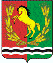 АДМИНИСТРАЦИЯМУНИЦИПАЛЬНОГО ОБРАЗОВАНИЯ РЯЗАНОВСКИЙ СЕЛЬСОВЕТ АСЕКЕЕВСКОГО РАЙОНА ОРЕНБУРГСКОЙ ОБЛАСТИП О С Т А Н О В Л Е Н И Е№п/пДанные о нахождении мест (площадок) накопления ТКОДанные о технических характеристиках  мест (площадок) накопления ТКОДанные о собственниках мест (площадок) накопления ТКОДанные об источниках образования ТКО1.Асекеевский район,с. Рязановка, ул. Кинельская,д.12.Покрытие –плита железобетоннаяПлощадь -5,25 м. кв.количество контейнеров-1объем - 0,75 куб. м. Администрация Рязановского сельсоветаОГРНЧастные домовладенияс. Рязановкаул. Кинельская2Асекеевский район,с. Рязановка, ул. Кинельская,д.26.Покрытие - плита железобетоннаяПлощадь -5,25 м. кв.количество контейнеров-1объем - 0,75 куб. м Администрация Рязановского сельсоветаОГРНЧастные домовладенияс. Рязановкаул. Кинельская3Асекеевский район,с. Рязановка, ул.Кинельская,д.42.Покрытие –плита железобетоннаяПлощадь - 5,25 м. кв.количество контейнеров-2объем -0,75 куб. м. Администрация Рязановского сельсоветаОГРНЧастные домовладенияс. Рязановкаул. Кинельская4 Асекеевский район,с. Рязановка, ул.Кинельская,д.60.Покрытие- плита железобетоннаяПлощадь-5,25 м. кв.количество контейнеров-2объем  0,75 куб. м. Администрация Рязановского сельсоветаОГРНЧастные домовладенияс. Рязановкаул. Кинельская5Асекеевский район,с. Рязановка, ул.Кинельская,д.86. Покрытие-плита железобетоннаяПлощадь 5,25  м. кв.количество контейнеров-2объем  0,75 куб. м. Администрация Рязановского сельсоветаОГРНЧастные домовладенияс. Рязановкаул. Кинельская6 Асекеевский район,с. Рязановка, ул.Кинельская,д.103.Покрытие-плита железобетоннаяПлощадь 5,25 м. кв.количество контейнеров-2объем - 0,75 куб. м. Администрация Рязановского сельсоветаОГРНЧастные домовладенияс. Рязановкаул. Кинельская7 Асекеевский район,с. Рязановка, ул. Садовая,д.4.Покрытие-плита железобетоннаяПлощадь-5,25  м. кв.количество контейнеров-2объем -0,75 куб. м. Администрация Рязановского сельсоветаОГРНЧастные домовладенияс. Рязановкаул. Кинельская8 Асекеевский район,с. Рязановка, ул. Школьная,д.15.Покрытие-плита железобетоннаяПлощадь -5,25 м. кв.количество контейнеров-2объем - 0,75 куб. м. Администрация Рязановского сельсоветаОГРН Частные домовладенияс. Рязановкаул. Школьная9 Асекеевский район,с. Рязановка, ул. Школьная,д.28.Покрытие-плита железобетоннаяПлощадь-5,25  м. кв.количество контейнеров-2объем - 0,75 куб. м. Администрация Рязановского сельсоветаОГРН Частные домовладенияс. Рязановкаул. Школьная10 Асекеевский район,с. Рязановка, ул. Молодёжная,д.8.Покрытие-плита железобетоннаяПлощадь-5,25 м. кв.количество контейнеров-2объем - 0,75 куб. м. Администрация Рязановского сельсоветаОГРН Частные домовладенияс. Рязановкаул. Молодёжная11 Асекеевский район,с. Рязановка, ул. Молодёжная,д.18.Покрытие-плита железобетоннаяПлощадь-5,25  м. кв.количество контейнеров-2объем - 0,75 куб. м. Администрация Рязановского сельсоветаОГРН Частные домовладенияс. Рязановкаул. Молодёжная12 Асекеевский район,с. Рязановка, ул. Транспортная,д.9.Покрытие- плита железобетоннаяПлощадь-6,0  м. кв.количество контейнеров-3объем - 0,75 куб. м. Администрация Рязановского сельсоветаОГРН Частные домовладенияс. Рязановкаул. Транспортная13 Асекеевский район,с. Рязановка, ул. Центральная,д.2.Покрытие-плита железобетоннаяПлощадь 5,25 м. кв.количество контейнеров-2объем-  0,75 куб. м. Администрация Рязановского сельсоветаОГРН Частные домовладенияс. Рязановкаул. Центральная14 Асекеевский район,с. Рязановка, ул. Центральная,д.14.Покрытие-плита железобетоннаяПлощадь -6,0 м. кв.количество контейнеров-3объем - 0,75 куб. м. Администрация Рязановского сельсоветаОГРН Частные домовладенияс. Рязановкаул. Центральная